Madame, Monsieur,Veuillez noter que la réunion du Groupe régional de la Commission d'études 20 de l'UIT-T pour l'Afrique (SG20RG-AFR), qui se tiendra le 8 juin 2023 au Centre de congrès Tonino Lamborghini de Charm el-Cheikh (Égypte), se déroulera désormais de 14 h 45 à 18 heures, EET.La réunion du Groupe SG20RG-AFR sera précédée d'une séance d'information sur le Groupe régional de la CE 20 de l'UIT-T pour l'Afrique, qui se tiendra de 13 h 30 à 14 h 30, EET, au même endroit.De plus amples renseignements sur la réunion seront publiés sur la page web du Groupe SG20RG-AFR, à l'adresse http://itu.int/go/sg20rgafr.Je vous souhaite une réunion constructive et agréable.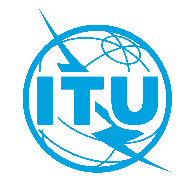 Union internationale des télécommunicationsBureau de la Normalisation des TélécommunicationsUnion internationale des télécommunicationsBureau de la Normalisation des TélécommunicationsGenève, le 21 avril 2023Genève, le 21 avril 2023Réf.:Réf.:Réf.:Addendum 1 à la
Lettre collective TSB 1/SG20RG-AFRCE 20/CBAddendum 1 à la
Lettre collective TSB 1/SG20RG-AFRCE 20/CB–	Aux administrations participant aux travaux du Groupe SG20RG-AFR;–	Aux Membres de Secteur de l'UIT-T participant aux travaux du Groupe SG20RG-AFR;–	Aux Associés de l'UIT-T participant aux travaux du Groupe SG20RG-AFR;–	Aux établissements universitaires participant aux travaux de l'UIT qui participent aux travaux du Groupe SG20RG-AFR;–	Au Bureau régional de l'UIT pour l'Afrique–	Aux administrations participant aux travaux du Groupe SG20RG-AFR;–	Aux Membres de Secteur de l'UIT-T participant aux travaux du Groupe SG20RG-AFR;–	Aux Associés de l'UIT-T participant aux travaux du Groupe SG20RG-AFR;–	Aux établissements universitaires participant aux travaux de l'UIT qui participent aux travaux du Groupe SG20RG-AFR;–	Au Bureau régional de l'UIT pour l'AfriqueTél.:Tél.:Tél.:+41 22 730 6301+41 22 730 6301–	Aux administrations participant aux travaux du Groupe SG20RG-AFR;–	Aux Membres de Secteur de l'UIT-T participant aux travaux du Groupe SG20RG-AFR;–	Aux Associés de l'UIT-T participant aux travaux du Groupe SG20RG-AFR;–	Aux établissements universitaires participant aux travaux de l'UIT qui participent aux travaux du Groupe SG20RG-AFR;–	Au Bureau régional de l'UIT pour l'Afrique–	Aux administrations participant aux travaux du Groupe SG20RG-AFR;–	Aux Membres de Secteur de l'UIT-T participant aux travaux du Groupe SG20RG-AFR;–	Aux Associés de l'UIT-T participant aux travaux du Groupe SG20RG-AFR;–	Aux établissements universitaires participant aux travaux de l'UIT qui participent aux travaux du Groupe SG20RG-AFR;–	Au Bureau régional de l'UIT pour l'AfriqueTélécopie:Télécopie:Télécopie:+41 22 730 5853+41 22 730 5853–	Aux administrations participant aux travaux du Groupe SG20RG-AFR;–	Aux Membres de Secteur de l'UIT-T participant aux travaux du Groupe SG20RG-AFR;–	Aux Associés de l'UIT-T participant aux travaux du Groupe SG20RG-AFR;–	Aux établissements universitaires participant aux travaux de l'UIT qui participent aux travaux du Groupe SG20RG-AFR;–	Au Bureau régional de l'UIT pour l'Afrique–	Aux administrations participant aux travaux du Groupe SG20RG-AFR;–	Aux Membres de Secteur de l'UIT-T participant aux travaux du Groupe SG20RG-AFR;–	Aux Associés de l'UIT-T participant aux travaux du Groupe SG20RG-AFR;–	Aux établissements universitaires participant aux travaux de l'UIT qui participent aux travaux du Groupe SG20RG-AFR;–	Au Bureau régional de l'UIT pour l'AfriqueCourriel:Courriel:Courriel:tsbsg20@itu.inttsbsg20@itu.int–	Aux administrations participant aux travaux du Groupe SG20RG-AFR;–	Aux Membres de Secteur de l'UIT-T participant aux travaux du Groupe SG20RG-AFR;–	Aux Associés de l'UIT-T participant aux travaux du Groupe SG20RG-AFR;–	Aux établissements universitaires participant aux travaux de l'UIT qui participent aux travaux du Groupe SG20RG-AFR;–	Au Bureau régional de l'UIT pour l'Afrique–	Aux administrations participant aux travaux du Groupe SG20RG-AFR;–	Aux Membres de Secteur de l'UIT-T participant aux travaux du Groupe SG20RG-AFR;–	Aux Associés de l'UIT-T participant aux travaux du Groupe SG20RG-AFR;–	Aux établissements universitaires participant aux travaux de l'UIT qui participent aux travaux du Groupe SG20RG-AFR;–	Au Bureau régional de l'UIT pour l'AfriqueWeb:Web:Web:http://itu.int/go/sg20rgafrhttp://itu.int/go/sg20rgafr–	Aux administrations participant aux travaux du Groupe SG20RG-AFR;–	Aux Membres de Secteur de l'UIT-T participant aux travaux du Groupe SG20RG-AFR;–	Aux Associés de l'UIT-T participant aux travaux du Groupe SG20RG-AFR;–	Aux établissements universitaires participant aux travaux de l'UIT qui participent aux travaux du Groupe SG20RG-AFR;–	Au Bureau régional de l'UIT pour l'Afrique–	Aux administrations participant aux travaux du Groupe SG20RG-AFR;–	Aux Membres de Secteur de l'UIT-T participant aux travaux du Groupe SG20RG-AFR;–	Aux Associés de l'UIT-T participant aux travaux du Groupe SG20RG-AFR;–	Aux établissements universitaires participant aux travaux de l'UIT qui participent aux travaux du Groupe SG20RG-AFR;–	Au Bureau régional de l'UIT pour l'AfriqueObjet:Objet:Objet:MISE À JOUR: Réunion du Groupe régional de la Commission d'études 20 de l'UIT-T pour l'Afrique (SG20RG-AFR);
Charm el-Cheikh, Égypte, 8 juin 2023MISE À JOUR: Réunion du Groupe régional de la Commission d'études 20 de l'UIT-T pour l'Afrique (SG20RG-AFR);
Charm el-Cheikh, Égypte, 8 juin 2023MISE À JOUR: Réunion du Groupe régional de la Commission d'études 20 de l'UIT-T pour l'Afrique (SG20RG-AFR);
Charm el-Cheikh, Égypte, 8 juin 2023MISE À JOUR: Réunion du Groupe régional de la Commission d'études 20 de l'UIT-T pour l'Afrique (SG20RG-AFR);
Charm el-Cheikh, Égypte, 8 juin 2023Veuillez agréer, Madame, Monsieur, l'assurance de ma considération distinguée.Seizo Onoe
Directeur du Bureau de la
normalisation des télécommunications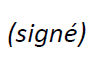 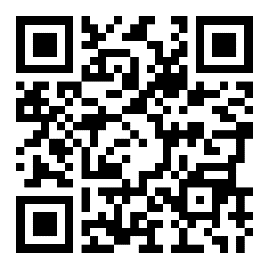 ITU-T SG20RG-AFRVeuillez agréer, Madame, Monsieur, l'assurance de ma considération distinguée.Seizo Onoe
Directeur du Bureau de la
normalisation des télécommunicationsInformations les plus récentes concernant la réunion